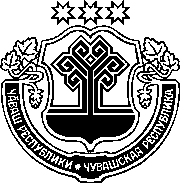 ЧӐВАШ РЕСПУБЛИКИНСАККУНӖЧӐВАШ РЕСПУБЛИКИН "ЧӐВАШ РЕСПУБЛИКИНЧИ МУНИЦИПАЛИТЕТСЛУЖБИ ҪИНЧЕН" САККУННЕ УЛШӐНУСЕМКӖРТЕССИ ҪИНЧЕНЧӑваш Республикин Патшалӑх Канашӗ2020 ҫулхи авӑн уйӑхӗн 15-мӗшӗнчейышӑннӑ1 статьяЧӑваш Республикин "Чӑваш Республикинчи муниципалитет служби ҫинчен" 2007 ҫулхи юпа уйӑхӗн 5-мӗшӗнчи 62 №-лӗ саккунне (Чӑваш Республикин Патшалӑх Канашӗн ведомоҫӗсем, 2007, 74 №; 2009, 80 №; 2011, 
90 №; 2012, 92 (I том), 94 №-сем; Чӑваш Республикин Саккунӗсен пуххи, 2013, 3, 11 №-сем; 2014, 5 №; 2015, 5, 12 №-сем; 2016, 6, 12 №-сем; 2017, 9 №; "Республика" хаҫат, 2017, раштав уйӑхӗн 27-мӗшӗ; 2018, авӑн уйӑхӗн 
26-мӗшӗ; 2019, пуш уйӑхӗн 13-мӗшӗ; 2020, пуш уйӑхӗн 11-мӗшӗ) ҫакӑн пек улшӑнусем кӗртес:1) 82 статьян 2-мӗш пайне "акцисене (организацисен устав (хушӑнуллӑ) капиталӗнче хутшӑну тӳписене, пайсене)" сӑмахсем хыҫҫӑн "цифрӑллӑ финанс активӗсене, цифрӑллӑ валютӑна" сӑмахсем хушса хурас;2) ҫакӑн пек ҫырса 83 статья хушса хурас:"83 статья.	Муниципалитет служащийӗ коммерциллӗ мар организацине ертсе пырас ӗҫе тӳлевсӗр хутшӑнма ӗҫе иле-кенӗн (ӗҫ параканӑн) представителӗ ирӗк панине илмелли йӗрке 1. Коммерциллӗ мар организацине ертсе пырас ӗҫе тӳлевсӗр хутшӑнма (политика партине, профессиллӗ союз органне, ҫав шутра пуҫламӑш профсоюз организацийӗн вырӑнти хӑй тытӑмлӑх органӗнче, муниципалитет пӗрлӗхӗн суйлав комиссийӗн аппаратӗнче туса хунӑ суйлавлӑ органне ертсе пыма хутшӑннисӗр, обществӑлла ытти организацин, пурӑнмалли ҫурт-йӗр, пурӑнмалли ҫурт-йӗрпе строительство, гараж кооперативӗсен, куҫман пурлӑх хуҫисен юлташлӑхӗн съездне (конференцине) е пӗрлехи пухӑвне хутшӑннисӗр пуҫне) (малалла – коммерциллӗ мар организаци) кӑмӑл тӑвакан муниципалитет служащийӗ коммерциллӗ мар организацине ертсе пырас ӗҫе тӳлевсӗр хутшӑнма ӗҫе илекенӗн (ӗҫ параканӑн) представителӗ ирӗк панине илме ыйтса ҫырнине (малалла – ыйтса ҫырни) ҫак Саккун ҫумне 41-мӗш хушса ҫырнипе килӗшӳллӗн форма тӑрӑх ҫырса тӑратать. Ыйтса ҫырни ҫумне муниципалитет служащийӗ ертсе пырас ӗҫе хутшӑнма шутлакан коммерциллӗ мар организацин йӗркелӳ докуменчӗсен копийӗсене хушса хумалла.2. Муниципалитет служащийӗ коммерциллӗ мар организацине тӳлев-сӗр йӗркепе ертсе пыма хутшӑнни интерессен хирӗҫӳлӗхӗ патне е должность тивӗҫӗсене пурнӑҫланӑ чухне интерессен хирӗҫӳлӗхӗ пулма пултарасси патне илсе ҫитерме тивӗҫ мар.3. Коммерциллӗ мар организацине ертсе пырас ӗҫе тӳлевсӗр йӗркепе хутшӑнма пуҫлас умӗн муниципалитет служащийӗ тивӗҫлӗ муниципалитет органӗн кадр службин право йӗркине коррупци майӗпе е ытти майпа пӑсасран асӑрхаттарас енӗпе ӗҫлекен пайне ыйтса ҫырнине тӑратать.4. Муниципалитет службин должноҫне уйӑрса лартнӑ кун тӗлне ком-мерциллӗ мар организацине тӳлевсӗр йӗркепе ертсе пырас ӗҫе хутшӑнакан ҫынсем тивӗҫлӗ муниципалитет органӗн кадр службин право йӗркине коррупци майӗпе е ытти майпа пӑсасран асӑрхаттарас енӗпе ӗҫлекен пайне ыйтса ҫырнине тата ун ҫумне хушса хумалли ҫак статьян 1-мӗш пайӗнче кӑтартнӑ документсене муниципалитет службин должноҫне уйӑрса лартнӑ кун хыҫҫӑнхи кунран кая юлмасӑр тӑратаҫҫӗ. 5. Тивӗҫлӗ муниципалитет органӗн кадр службин право йӗркине коррупци майӗпе е ытти майпа пӑсасран асӑрхаттарас енӗпе ӗҫлекен пайӗ:1) ыйтса ҫырнине илнӗ кун ӑна муниципалитет служащийӗсем коммерциллӗ мар организацине ертсе пырас ӗҫе тӳлевсӗр хутшӑнма ӗҫе илекенӗн (ӗҫ параканӑн) представителӗ ирӗк панине илме ыйтса ҫырнисене регистрацилемелли ҫак Саккун ҫумне 42-мӗш хушса ҫырнипе килӗшӳллӗн форма тӑрӑх ҫырса йӗркелекен журналта регистрацилет;2) муниципалитет служащийӗ ыйтнӑ тӑрӑх ӑна ыйтса ҫырнине илни ҫинчен калакан расписка е ыйтса ҫырнине илнӗ куна тата унӑн регистраци номерне кӑтартнӑ ыйтса ҫырнин копине парать;3) ыйтса ҫырнине малтанласа пӑхса тухать тата муниципалитет служащийӗ коммерциллӗ мар организацине тӳлевсӗр йӗркепе ертсе пыма хут-шӑнма пултарни (пултарайманни) ҫинчен калакан ҫирӗплетсе панӑ пӗ-тӗмлетӗве (малалла – ҫирӗплетсе панӑ пӗтӗмлетӳ) туса хатӗрлет;4) ыйтса ҫырнине, ун тӗлӗшпе туса хатӗрленӗ пӗтӗмлетӗве, ҫавӑн пекех ҫак статьян 6-мӗш пайӗпе килӗшӳллӗн илнӗ муниципалитет служа-щийӗ ҫырса ӑнлантарнине ӗҫе илекенӗн (ӗҫ параканӑн) представительне ыйтса ҫырнине регистрациленӗ кунран пуҫласа ҫичӗ ӗҫ кунӗ хушшинче тӑратать.6. Ҫирӗплетсе панӑ пӗтӗмлетӗве туса хатӗрленӗ чухне тивӗҫлӗ муниципалитет органӗн кадр службин право йӗркине коррупци майӗпе е ытти майпа пӑсасран асӑрхаттарас енӗпе ӗҫлекен пайӗ ыйтса ҫырнине панӑ муниципалитет служащийӗпе хӑй килӗшнӗ тӑрӑх калаҫу ирттерме тата унран ҫырса ӑнлантарнине илме пултарать.7. Ыйтса ҫырнине, ҫавӑн пекех ҫирӗплетсе панӑ пӗтӗмлетӗве тата ыйтса ҫырнине малтанласа пӑхса тухнӑ чухне илнӗ материалсене пӑхса тухнин кӑтартӑвӗсем тӑрӑх ӗҫе илекенӗн (ӗҫ параканӑн) представителӗ вӗ-сене илнӗ кунран пуҫласа виҫӗ ӗҫ кунӗ хушшинче ҫак йышӑнусенчен пӗрне тӑвать:1) муниципалитет служащине коммерциллӗ мар организацине тӳлев-сӗр йӗркепе ертсе пырас ӗҫе хутшӑнма ирӗк парас;2) муниципалитет служащине коммерциллӗ мар организацине тӳлев-сӗр йӗркепе ертсе пырас ӗҫе хутшӑнма ирӗк парас мар.8. Коммерциллӗ мар организаци ыйтса ҫырнинче кӑтартнӑ муниципаллӑ (административлӑ) управленин хӑш-пӗр функцийӗсем муниципалитет служащийӗн должность тивӗҫӗсен шутне кӗни тата вӗсене пурнӑҫлани интерессен хирӗҫӳлӗхне пуҫлани е ҫавнашкал лару-тӑру патне илсе ҫитерме пултарни ҫак статьян 7-мӗш пайӗн 2-мӗш пункчӗпе пӑхса хӑварнӑ йышӑнӑва тумалли сӑлтав пулса тӑрать.9. Тивӗҫлӗ муниципалитет органӗн кадр службин право йӗркине коррупци майӗпе е ытти майпа пӑсасран асӑрхаттарас енӗпе ӗҫлекен пайӗ ӗҫе илекенӗн (ӗҫ параканӑн) представителӗ ыйтса ҫырнине пӑхса тухнин кӑтартӑвӗсем тӑрӑх йышӑну тунӑ кунран пуҫласа виҫӗ ӗҫ кунӗ хушшинче ҫирӗплетнӗ йышӑну пирки муниципалитет служащине ҫырса пӗлтерет.10. Ыйтса ҫырнине, ҫирӗплетсе панӑ пӗтӗмлетӗве тата ыйтса ҫырнине малтанласа пӑхса тухнӑ чухне илнӗ материалсене, ӗҫе илекенӗн (ӗҫ параканӑн) представителӗн йышӑнӑвне муниципалитет служащийӗн харпӑр ӗҫӗ ҫумне хушса хураҫҫӗ. 11. Коммерциллӗ мар организацине ертсе пырас ӗҫе хутшӑнакан муниципалитет служащийӗ коммерциллӗ мар организаци ятне, вырӑнне тата адресне улӑштарнӑ, коммерциллӗ мар организацине ҫӗнӗлле йӗркеленӗ, хӑй пӗччен ӗҫ тӑвакан орган е коллегиллӗ орган улшӑннӑ (ҫав ҫын коммерциллӗ мар организацине ертсе пырас ӗҫе ҫав орган пек е унӑн членӗ пек тӳлевсӗр йӗркепе хутшӑнать), тивӗҫлӗ орган ячӗ е унӑн полномочийӗсем улшӑннӑ кунран пуҫласа календарлӑ вунӑ кунран кая юлмасӑр ун ҫинчен ӗҫе илекенӗн 
(ӗҫ параканӑн) представительне пӗлтерет.";3) 12 статьян 5-мӗш пайне "ӗҫ кӗнеки" сӑмахсем хыҫҫӑн "тата (е) Раҫҫей Федерацийӗн саккунӗсемпе палӑртнӑ йӗркепе ҫырса хатӗрленӗ ӗҫ-хӗл ҫинчен калакан сведенисем" сӑмахсем хушса хурас;4) 132 статьян 9-мӗш пайӗн "в" пунктне ҫакӑн пек ҫырса хурас:"в) ӗҫ кӗнекин копине тата (е) Раҫҫей Федерацийӗн саккунӗсемпе палӑртнӑ йӗркепе ҫырса хатӗрленӗ ӗҫ-хӗл ҫинчен калакан сведенисене е гражданинӑн ӗҫ-хӗлне (службине) ҫирӗплетекен ытти документсене (маларах ӗҫ-хӗле (службӑна) явӑҫман тӗслӗхсемсӗр пуҫне);";5) ҫакӑн пек ҫырса 41-мӗш хушса ҫырни хушса хурас:"Чӑваш Республикин "Чӑваш Республикинчи муниципалитетслужби ҫинчен" саккунӗ ҫумне 41-мӗш хушса ҫырни______________________________(ӗҫе илекенӗн (ӗҫ параканӑн) представителӗн должноҫӗн ячӗ, хушамачӗ тата инициалӗсем                                                           ______________________________(муниципалитет служащийӗн хушамачӗ тата инициалӗсем, должноҫӗн ячӗ)Коммерциллӗ мар организацине ертсе пырас ӗҫе тӳлевсӗр йӗркепе хутшӑнма ӗҫе илекенӗн (ӗҫ параканӑн) представителӗ ирӗк панине илмеЫЙТСА ҪЫРНИФедерацин "Раҫҫей Федерацийӗнчи муниципалитет служби ҫинчен" 2007 ҫулхи пуш уйӑхӗн 2-мӗшӗнчи 25-ФЗ №-лӗ саккунӗн 14 статйин 1-мӗш пайӗн 3-мӗш пункчӗн "ӑ" ҫум пункчӗпе тата Чӑваш Республикин "Чӑваш Республикинчи муниципалитет служби ҫинчен" 2007 ҫулхи юпа уйӑхӗн 
5-мӗшӗнчи 62 №-лӗ саккунӗн 83 статйипе килӗшӳллӗн мана коммерциллӗ мар организацине __________________________________________________________________________________________________________________(коммерциллӗ мар организаци ятне, вырӑнне, адресне, налук тӳлекенӗн идентификаци номерне, коммерциллӗ мар организацие ертсе пыракан орган ячӗпе унӑн полномочийӗсене, коммерциллӗ мар организацин  тӗп ӗҫ тӗсне, коммерциллӗ мар организацине ертсе пыма палӑртнӑ вӑхӑта кӑтартмалла)тӳлевсӗр йӗркепе ертсе пырас ӗҫе хутшӑнма ирӗк пама ыйтатӑп.Коммерциллӗ мар организацине тӳлевсӗр йӗркепе ертсе пыма хутшӑнни интерессен хирӗҫӳлӗхӗ патне илсе пымасть._______________             ___________________      _____________________(кун)                                                  (алӑ пусни)                                      (алӑ пуснине уҫӑмлатни)  6) ҫакӑн пек ҫырса 42-мӗш хушса ҫырни хушса хурас:"Чӑваш Республикин "Чӑваш Республикинчи муниципалитетслужби ҫинчен" саккунӗ ҫумне 42-мӗш хушса ҫырниМуниципалитет служащийӗсем коммерциллӗ мар организацине ертсе пырас ӗҫе тӳлевсӗр йӗркепе хутшӑнма ӗҫе илекенӗн (ӗҫ параканӑн) представителӗ ирӗк панине илме ыйтса ҫырнисенерегистрацилемелли журнал2 статья1. Ҫак Саккун, ҫак Саккунӑн 1 статйин 1-мӗш пункчӗсӗр пуҫне, ӑна официаллӑ йӗркепе пичетлесе кӑларнӑ кун хыҫҫӑн вунӑ кун иртсен вӑя кӗрет.2. Ҫак Саккунӑн 1 статйин 1-мӗш пункчӗ 2021 ҫулхи кӑрлач уйӑхӗн 1-мӗшӗнчен пуҫласа вӑя кӗрет.Шупашкар хули Регистраци номерӗ      ___________________________Регистрациленӗ кун    20__ ҫулхи ________ уйӑхӗн ___-мӗшӗРегистраци номерӗ      ___________________________Регистрациленӗ кун    20__ ҫулхи ________ уйӑхӗн ___-мӗшӗРегистраци номерӗ      ___________________________Регистрациленӗ кун    20__ ҫулхи ________ уйӑхӗн ___-мӗшӗ_____________________________(ыйтса ҫырнине регистрациленӗҫын алӑ пусни)______________________________     (алӑ пуснине уҫӑмлатни)";Но-мер-сенйӗр-киЫйтса ҫырнине тӑратнӑ муниципалитет служащийӗн хушамачӗ, ячӗ, ашшӗ ячӗ (юлашкине – пур пулсан),должноҫӗн ячӗЫйтса ҫыр-нинче кӑтартнӑ коммерциллӗ мар организаци ячӗ тата налук тӳлекенӗн идентификаци номерӗЫйтса ҫырнине илнӗ кунӖҫе илекен (ӗҫ паракан) тунӑ йышӑнуӖҫе илекен (ӗҫ паракан) тунӑ йышӑну ҫинчен муниципалитет служащине пӗлтернине паллӑ туни1 2 3 4 5 6 1.". Чӑваш РеспубликинПуҫлӑхӗн тивӗҫӗсеневӑхӑтлӑха пурнӑҫлаканО. Николаев